Öffne am Tablet mit deinem QR Code Reader folgendes Geogebra-Arbeitsblatt oder klicke auf den QR Code: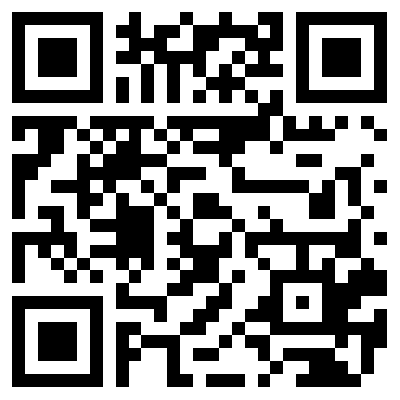 Bearbeite alle Aufgaben der drei Aufgabenblöcke.Öffne am Tablet mit deinem QR Code Reader fogende Übungsseite: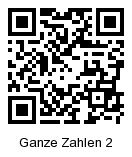 Öffne den Balken „Ganze Zahlen" und bearbeite der Reihe nach die darin enthaltenen Übungen! Weitere Übungen zum Rechnen mit ganzen Zahlen findest du HIER.